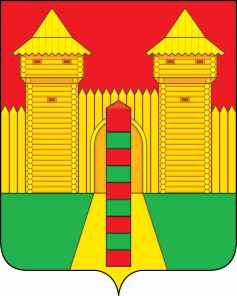 АДМИНИСТРАЦИЯ МУНИЦИПАЛЬНОГО ОБРАЗОВАНИЯ«ШУМЯЧСКИЙ РАЙОН» СМОЛЕНСКОЙ ОБЛАСТИФИНАНСОВОЕ УПРАВЛЕНИЕ                                                  ПРИКАЗ   от 16 июля 2018г  № 37       1. Внести в приложение 1 к приказу Финансового управления Администрации муниципального образования «Шумячский район» Смоленской области от 14.11.2017 №55 «Об организации работы по вопросам детализации порядка применения бюджетной классификации Российской Федерации в части, относящейся к местному бюджету муниципального образования «Шумячский район» Смоленской области на 2018 год и на плановый период 2019 и 2020 годов» (в редакции приказов Финансового управления Администрации муниципального образования «Шумячский район» Смоленской области от 10.01.2018 года №2; от 30.01.2018 года №8; от 20.03.2018 года №19; от27.04.2018 года №27) следующие изменения:после строки:добавить строку следующего содержания:Начальник Финансового управления                                                      Н.Г. Заходная О внесении изменений в приложение 1 к приказу Финансового управления Администрации муниципального образования «Шумячский район» Смоленской области от 14.11.2017 №55 О внесении изменений в приложение 1 к приказу Финансового управления Администрации муниципального образования «Шумячский район» Смоленской области от 14.11.2017 №55 20000#339Субсидии на проведение мероприятий по инклюзивному образованию детей-инвалидов20000#342Субсидии на расходы в части оплаты труда в связи с повышением МРОТ Шумячский м/р